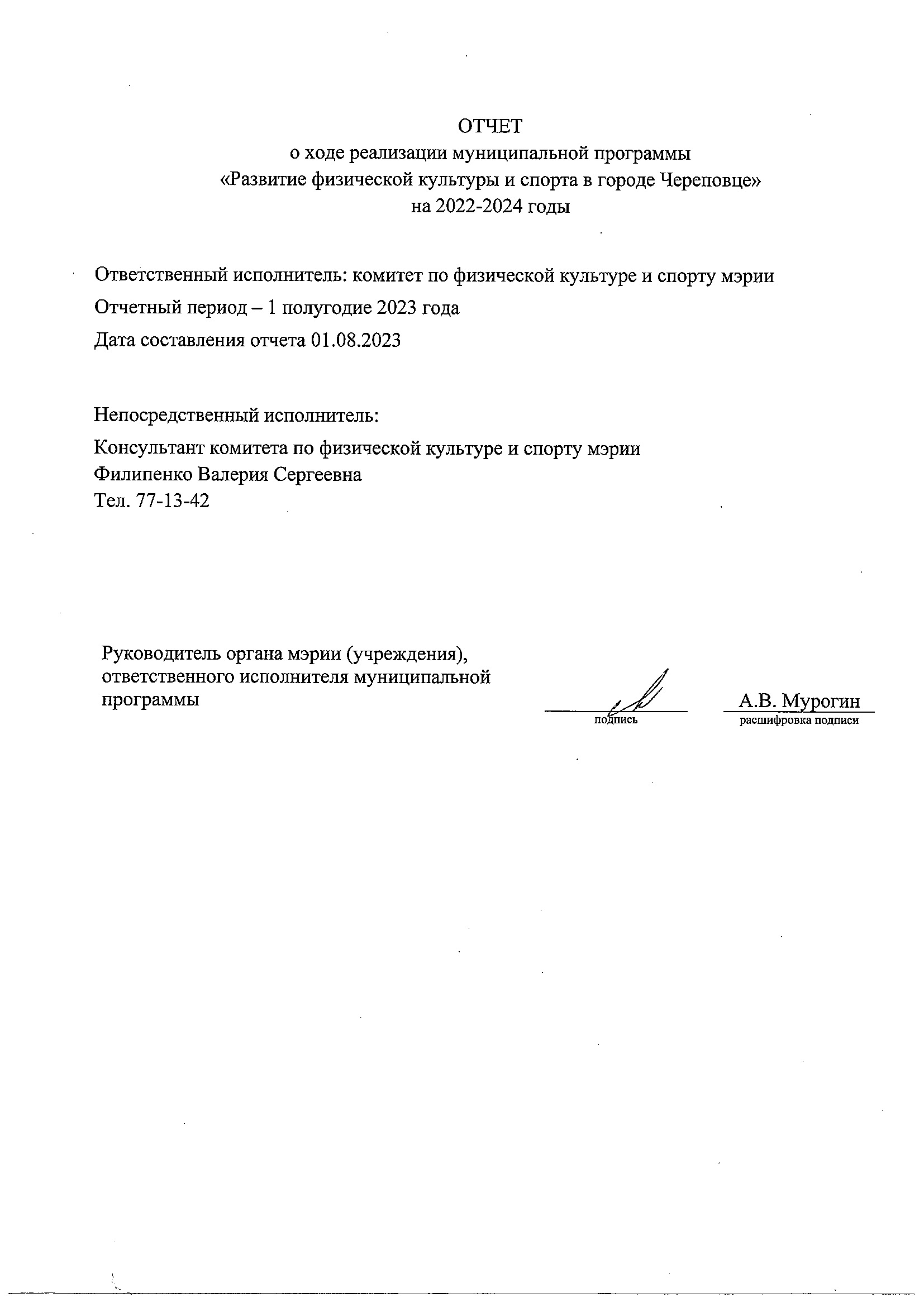 ОТЧЕТо ходе реализации муниципальной программы«Развитие физической культуры и спорта в городе Череповце»на 2022-2024 годыОтветственный исполнитель: комитет по физической культуре и спорту мэрииОтчетный период – 1 полугодие 2023 годаДата составления отчета 01.08.2023Непосредственный исполнитель:Консультант комитета по физической культуре и спорту мэрииФилипенко Валерия СергеевнаТел. 77-13-42Сведения о достижении значений целевых показателей (индикаторов) муниципальной программы, сведения о порядке сбора информации и методике расчета значенийцелевых показателей (индикаторов)по состояния на 1 июля 2023 годаКомитет по физической культуре и спорту мэрии (далее также – комитет) в рамках своих полномочий организует деятельность подведомственных учреждений и взаимодействие с другими организациями в ходе реализации муниципальной программы «Развитие физической культуры и спорта в городе Череповце» на 2022-2024 годы, утвержденной постановлением мэрии от 28.10.2021 № 4150 (в редакции от 28.02.2023 № 536) (далее – муниципальная программа). К числу приоритетных направлений развития физической культуры и спорта на территории города Череповца относятся: пропаганда и популяризация физической культуры и спорта, развитие детско-юношеского и массового спорта, подготовка спортивного резерва.Целью данной муниципальной программы является создание условий для максимального привлечения разновозрастных групп горожан к занятиям физической культурой и спортом в городе Череповце.Для достижения указанной цели предусматривается решение следующих задач:- обеспечение доступа горожан к закрытым и открытым объектам спортивной и физкультурной инфраструктуры для организованных и самостоятельных занятий на платной и бесплатной основе;- вовлечение разновозрастных групп горожан в систематические занятия физической культурой и спортом, в том числе посредством реализации Всероссийского физкультурно-спортивного комплекса «Готов к труду и обороне» (ГТО);- повышение эффективности подготовки спортивного резерва, в том числе обеспечение условий для осуществления спортивной подготовки на территории города;- повышение уровня влияния физической культуры и спорта на формирование у населения города мотивации к физической активности.Решение этих задач является непременным условием улучшения качества социальной среды и условий жизни людей, сохранения и укрепления здоровья населения, создания условий для самореализации в спорте и поддержки талантливых горожан, в целом – развития человеческого потенциала.Сведения о достижении значений целевых показателей (индикаторов) муниципальной программы за первое полугодие 2023 года, сведения о порядке сбора информации и методике расчета значений целевых показателей (индикаторов) представлены в таблицах 1 и 2 к отчету.Результаты реализации основных мероприятий муниципальной программы за первое полугодие 2023 года1. В рамках задачи «Обеспечение доступа горожан к закрытым и открытым объектам спортивной и физкультурной инфраструктуры для организованных и самостоятельных занятий на платной и бесплатной основе» были достигнуты следующие результаты:количество посетителей спортивных объектов муниципальных учреждений сферы физической культуры и спорта составило 269 962 чел.2. В рамках задачи «Вовлечение разновозрастных групп горожан в систематические занятия физической культурой и спортом, в том числе посредством реализации Всероссийского физкультурно-спортивного комплекса «Готов к труду и обороне» (ГТО)» в отчетном году были достигнуты следующие результаты:количество спортивных мероприятий и физкультурных (физкультурно-оздоровительных) мероприятий, проводимых на территории города, составило 289 ед.;количество участников спортивных мероприятий и физкультурных (физкультурно-оздоровительных) мероприятий, проводимых на территории города, составило 36 887 чел.;3. В рамках задачи «Повышение эффективности подготовки спортивного резерва, в том числе обеспечение условий для осуществления спортивной подготовки на территории города» были достигнуты следующие результаты:количество спортивных мероприятий (в том числе учебно-тренировочных) на выезде с участием череповецких спортсменов составило 249 ед.;4. В рамках задачи «Повышение уровня влияния физической культуры и спорта на формирование у населения города мотивации к физической активности» в отчетном периоде выполняется работа по реализации плана деятельности комитета по физической культуре и спорту мэрии.Сведения о степени выполнения основных мероприятий муниципальной программы представлены в таблице 3 к отчету.Результаты использования бюджетных ассигнований городского бюджетаи иных средств на реализацию муниципальной программы Отчет об использовании бюджетных ассигнований городского бюджета на реализацию муниципальной программы, а также информация о расходах городского, федерального, областного бюджетов, внебюджетных источников на реализацию целей муниципальной программы города представлены в таблицах 4-5 к отчету.Информация о внесенных ответственным исполнителем в первом полугодии 2023 годаизменениях в муниципальную программуВ первом полугодии 2023 года в муниципальную программу были внесены следующие изменения:Постановлением мэрии от 28.02.2023 № 536:уточнены показатели ресурсного обеспечения муниципальной программы по источникам финансирования, наименования подведомственных комитету по физической культуре и спорту учреждений;программы спортивной подготовки по видам спорта переименованы на дополнительные образовательные программы спортивной подготовки по соответствующим видам спорта;исключено значение показателя «Количество организаций спортивной подготовки, в том числе спортивных школ по хоккею, в которые поставлено новое спортивное оборудование и инвентарь» на 2023 год;уточнены значения показателя «Численность систематически занимающихся в организованных группах» на 2023 и 2024 годы, значение показателя «Доля детей в возрасте от 5 до 18 лет, обучающихся по дополнительным образовательным программам в области физической культуры и спорта, дополнительным образовательным программам спортивной подготовки» на 2023 год;уточнено описание основного мероприятия 10 «Реализация регионального проекта «Спорт - норма жизни» (федеральный проект «Спорт - норма жизни»)»;уточнена методика расчета значений целевых показателей (индикаторов) муниципальной программы: «Количество спортивных мероприятий и физкультурных (физкультурно-оздоровительных) мероприятий, проводимых на территории города», «Количество участников спортивных мероприятий и физкультурных (физкультурно-оздоровительных) мероприятий, проводимых на территории города», «Количество спортивных мероприятий (в том числе учебно-тренировочных) на выезде с участием череповецких спортсменов».Сведения о планируемых до конца текущего 2023 года измененияхв муниципальной программе Предложений об изменении форм и методов управления реализацией муниципальной программы, о сокращении (увеличении) финансирования и (или) досрочном прекращении основных мероприятий нет.Изменения в муниципальную программу планируется вносить в рамках осуществления текущей деятельности. Таблица 1Сведения о достижении значений целевых показателей (индикаторов) муниципальной программыТаблица 2Сведения о порядке сбора информации и методике расчета значений целевых показателей (индикаторов) муниципальной программыТаблица 3Сведения о степени выполнения основных мероприятий муниципальной программыТаблица 4Отчет об использовании бюджетных ассигнований городского бюджета на реализацию муниципальной программыТаблица 5Информация о расходах городского, федерального, областного бюджетов, внебюджетных источников на реализацию целей муниципальной программы городаРуководитель органа мэрии (учреждения),ответственного исполнителя муниципальной программыА.В. Мурогинподписьрасшифровка подписи№  п/пНаименование целевого показателя (индикатора)муниципальной программыЕд. измеренияЗначение показателя (индикатора) муниципальной программыЗначение показателя (индикатора) муниципальной программыЗначение показателя (индикатора) муниципальной программыЗначение показателя (индикатора) муниципальной программыОбоснование недостижения или перевыполнения планового значения показателя (индикатора), других изменений по показателям№  п/пНаименование целевого показателя (индикатора)муниципальной программыЕд. измерения2022 год
(факт)2023 год2023 год2023 годОбоснование недостижения или перевыполнения планового значения показателя (индикатора), других изменений по показателям№  п/пНаименование целевого показателя (индикатора)муниципальной программыЕд. измерения2022 год
(факт)планфакт по состоянию на 1 июляожидаемое значение на конец годаОбоснование недостижения или перевыполнения планового значения показателя (индикатора), других изменений по показателям123456781Количество спортивных сооружений в расчете на тысячу человек населенияед.2,282,06-2,06Значение показателя рассчитывается по итогам года2Уровень обеспеченности граждан спортивными сооружениями исходя из единовременной пропускной способности объектов спорта%44,2547,50-47,50Значение показателя рассчитывается по итогам года3Количество объектов массовой доступности для занятий физической культурой и спортомед.10391-91Значение показателя рассчитывается по итогам года4Количество посетителей спортивных объектов муниципальных учреждений сферы физической культуры и спортачел426 655391 770269 962391 770Значение показателя планируется достичь по итогам года5Численность горожан, в том числе детей и подростков, посещающих занятия физкультурно-спортивной направленности по месту проживания гражданчел.19 57019 050-19 050Значение показателя рассчитывается по итогам года6Доля горожан, систематически занимающихся физической культурой и спортом, в общей численности населения города в возрасте от 3 до 79 лет%50,851,6-51,6Значение показателя рассчитывается по итогам года7Доля детей и молодежи (возраст 3-29 лет), систематически занимающихся физической культурой и спортом в общей численности детей и молодежи %83,684,0-84,0Значение показателя рассчитывается по итогам года8Доля граждан среднего возраста (женщины 30-54 лет, мужчины 30-59 лет), систематически занимающихся физической культурой и спортом, в общей численности граждан среднего возраста%42,749,5-49,5Значение показателя рассчитывается по итогам года9Доля граждан старшего возраста (женщины 55-79 лет, мужчины 60-79 лет), систематически занимающихся физической культурой и спортом, в общей численности граждан старшего возраста%15,518,0-18,0Значение показателя рассчитывается по итогам года10Количество занимающихся в муниципальных учреждениях сферы физической культуры и спорта городачел.10 21010 950-10 950Значение показателя рассчитывается по итогам года11Количество спортивных мероприятий и физкультурных (физкультурно-оздоровительных) мероприятий, проводимых на территории городаед.419415289415Значение показателя планируется достичь по итогам года12Количество участников спортивных мероприятий и физкультурных (физкультурно-оздоровительных) мероприятий, проводимых на территории городачел60 12272 00036 88772 000Значение показателя планируется достичь по итогам года13Доля лиц с ограниченными возможностями здоровья и инвалидов, систематически занимающихся физической культурой и спортом, в общей численности указанной категории населения, не имеющего противопоказаний для занятий физической культурой и спортом%17,216,6-16,6Значение показателя рассчитывается по итогам года14Доля лиц, выполнивших нормативы испытаний (тестов) Всероссийского физкультурно-спортивного комплекса «Готов к труду и обороне» (ГТО), в общей численности населения, принявшего участие в выполнении нормативов испытаний (тестов) Всероссийского физкультурно-спортивного комплекса «Готов к труду и обороне» (ГТО)%6159,4-59,4Значение показателя рассчитывается по итогам годаиз них учащихся и студентов%62,568,5-68,5Значение показателя рассчитывается по итогам года15Доля занимающихся по программам спортивной подготовки в организациях ведомственной принадлежности физической культуры и спорта в общем количестве занимающихся в организациях ведомственной принадлежности физической культуры и спорта%100Значение показателя с 2023 года не рассчитывается Значение показателя с 2023 года не рассчитывается Значение показателя с 2023 года не рассчитывается Значение показателя с 2023 года не рассчитывается 16Количество спортивных мероприятий (в том числе учебно-тренировочных) на выезде с участием череповецких спортсменов ед.424470249470Значение показателя планируется достичь по итогам года17Количество призовых мест, завоеванных в Кубке и/или Чемпионате России по волейболу среди женских командед.33-3Значение показателя рассчитывается по итогам года18Доля горожан, поддерживающих собственное здоровье при помощи физических упражнений%67,7Значение показателя с 2023 года не рассчитывается Значение показателя с 2023 года не рассчитывается Значение показателя с 2023 года не рассчитывается Значение показателя с 2023 года не рассчитывается 19Выполнение плана деятельности комитета по физической культуре и спорту мэрии %100100-100Значение показателя рассчитывается по итогам года20Доля детей в возрасте от 5 до 18 лет, обучающихся по дополнительным образовательным программам в области физической культуры и спорта, дополнительным образовательным программам спортивной подготовки%Значение показателя рассчитывается с 2023 года8,6-8,6Значение показателя рассчитывается по итогам года21Количество организаций спортивной подготовки, в том числе спортивных школ по хоккею, в которые поставлено новое спортивное оборудование и инвентарьед.1Значение показателя с 2023 года не рассчитывается Значение показателя с 2023 года не рассчитывается Значение показателя с 2023 года не рассчитывается Значение показателя с 2023 года не рассчитывается 22Численность систематически занимающихся в организованных группахчел.611не менее800-не менее800Значение показателя рассчитывается по итогам года№п/пНаименование целевого показателя (индикатора)Единица измеренияОпределение целевого показателя (индикатора)Временныехарактеристики целевого показателя (индикатора)Алгоритм формирования (формула) и методологические пояснения к целевому показателю (индикатору)Показатели, используемые в формулеМетод сбора информации, индекс формы отчетностиИсточник получения данных для расчета показателя (индикатора)Ответственный за сбор данныхпо целевому показателю (индикатору)123456789101.Количество спортивных сооружений в расчете на тысячу человек населенияед.Учету подлежат спортивные сооружения, включая объекты городской и рекреационной инфраструктуры, приспособленные для занятий физической культурой и спортом, всех форм собственности, независимо от их организационно-правовой формы, предназначенные для учебно-тренировочных занятий и физкультурно-оздоровительных, спортивных мероприятий, как действующие, так и находящиеся на реконструкции и капитальном ремонте, отдельно стоящие или входящие в состав комплексных сооружений, отвечающие правилам соревнований по видам спорта, имеющие паспорта или учетные карточки (плоскостные спортивные сооружения), зарегистрированные в установленном порядкеГодовая,по состоянию на конец отчетного периодаПоказатель исчисляется путем отношения количества спортивных сооружений к численности населения города Череповца по формуле:К = Кс / Чн * 1000К - количество спортивных сооружений в расчете на тысячу человек города Череповца;Кс - количество спортивных сооружений;Чн - численность населения города Череповца 1Сводный годовой статистический отчет федерального государственного статистического наблюдения по форме №1-ФККомитет по физической культуре и спорту мэрии2.Уровень обеспеченности граждан спортивными сооружениями исходя из единовременной пропускной способности объектов спорта%Показывает обеспеченность населения спортивными сооружениями исходя из их единовременной пропускной способностиГодовая,по состоянию на конец отчетного периодаПоказатель исчисляется путем отношения фактической единовременной пропускной способности спортивных объектов к нормативной единовременной пропускной способности объектов физической культуры и спорта по формуле:Уо = ЕПСфакт / ЕПСнорматив * 100Уо - уровень обеспеченности граждан спортивными сооружениями исходя из единовременной пропускной способности объектов спорта;ЕПСфакт - фактическая единовременная пропускная способность спортивных объектов в соответствии с данными годового статистического отчета по форме № 1-ФК;ЕПСнорматив - нормативная единовременная пропускная способность объектов физической культуры и спорта, рассчитываемая в соответствии с Приказом Министерства спорта от 21.03.2018 № 244 «Об утверждении Методических рекомендаций о применении нормативов и норм при определении потребности субъектов Российской Федерации в объектах физической культуры и спорта» и составляющая 122 человека на 1000 человек населения города в возрасте от 3-79 лет.1Сводный годовой статистический отчет федерального государственного статистического наблюдения по форме №1-ФККомитет по физической культуре и спорту мэрии3.Количество объектов массовой доступности для занятий физической культурой и спортомед.Показатель отражает количество объектов массовой доступности для занятий физической культурой и спортом, обслуживаемых подведомственными комитету учреждениямиГодовая,по состоянию на конец отчетного периодаРассчитывается как суммарное количество объектов массовой доступности (площадки (хоккейные, универсальные), тропы здоровья, лыжни, веломаршруты, гимнастические комплексы), обслуживаемых подведомственными комитету учреждениями-3Отчеты подведомственных комитету учреждений по форме, утвержденной приказом комитетаКомитет по физической культуре и спорту мэрии, МАОУ ДО «СШ «Спортивный клуб Череповец»4.Количество посетителей спортивных объектов муниципальных учреждений сферы физической культуры и спортачелПоказатель отражает количество посетителей спортивных объектов подведомственных комитету учреждений Полугодовая,за отчетный периодРассчитывается фактическое количество лиц, занимающихся физической культурой и спортом на спортивных объектах в отчетном периодеЗа отчетный период спортивные объекты муниципальных учреждений сферы физической культуры и спорта посетили 269 962 чел.3Отчеты по выполнению муниципальной работы «Обеспечение доступа к объектам спорта» подведомственных комитету учреждений по форме, утвержденной приказом комитетаКомитет по физической культуре и спорту мэрии, МАОУ ДО «СШ «Спортивный клуб Череповец», МАОУ ДО «СШОР по волейболу», МАУ «Ледовый дворец»5.Численность горожан, в том числе детей и подростков, посещающих занятия физкультурно-спортивной направленности по месту проживания гражданчел.Показатель отражает общее количество лиц, посещающих занятия по физической культуре и спорту по месту проживанияГодовая,за отчетный периодУчитывается общее количество горожан, посещающих занятия в организованных группах по всем видам спорта и двигательной активности.В группах с постоянным контингентом занимающихся учет ведется по спискам занимающихся. В группах, где контингент занимающихся меняется, действует следующая методика: по спискам занимающихся высчитывается среднее арифметическое значение.3Отчеты по выполнению муниципальной работы «Организация и проведение спортивно-оздоровительной работы по развитию физической культуры и спорта среди различных групп населения» по форме, утвержденной приказом комитета;Сводный годовой статистический отчет федерального государственного статистического наблюдения по форме №1-ФК (в части сводной информации по численности детей и подростков, посещающих занятия физкультурно-спортивной направленности в общеобразовательных учреждениях города)Комитет по физической культуре и спорту мэрии, МАОУ ДО «СШ «Спортивный клуб Череповец»6.Доля горожан, систематически занимающихся физической культурой и спортом, в общей численности населения города в возрасте от 3 до 79 лет%К числу горожан, систематически занимающихся физической культурой и спортом, относятся физические лица разных возрастных групп, занимающиеся избранным видом спорта или общей физической подготовкой в форме организованных или самостоятельных занятий, кроме урочной формы занятий в образовательных учреждениях, при соблюдении следующего двигательного режима в неделю:Годовая,по состоянию на конец отчетного периодаПоказатель исчисляется путем отношения численности горожан, систематически занимающихся физической культурой и спортом, к численности населения города Череповца в возрасте от 3 до 79 лет по формуле:Дз = Чз / (Чн – Чнп) * 100Дз - доля горожан, систематически занимающихся физической культурой и спортом, в общей численности жителей города Череповца в возрасте от 3 до 79 лет;Чз - численность горожан, систематически занимающихся физической культурой и спортом, в возрасте от 3-79 лет;Чн - численность населения города Череповца в возрасте от 3-79 лет;Чнп - численность населения в возрасте 3-79 лет, имеющего противопоказания и ограничения для занятий физической культурой и спортом, согласно формам статистического наблюдения1Сводный годовой статистический отчет федерального государственного статистического наблюдения по форме №1-ФК;информация Вологдастата о численности населения городаКомитет по физической культуре и спорту мэрии7.Доля детей и молодежи (возраст 3-29 лет), систематически занимающихся физической культурой и спортом в общей численности детей и молодежи %К числу детей и молодежи, систематически занимающихся физической культурой и спортом, относятся физические лица в возрасте от 3 до 29 лет, занимающиеся избранным видом спорта или общей физической подготовкой в форме организованных или самостоятельных занятий, кроме урочной формы занятий в образовательных учреждениях, при соблюдении следующего двигательного режима в неделю:Годовая,по состоянию на конец отчетного периодаПоказатель исчисляется путем отношения численности детей и молодежи (возраст 3-29 лет), систематически занимающихся физической культурой и спортом, к численности населения города Череповца в возрасте 3-29 лет по формуле:Дз = Чз*100 / ЧнДз - доля детей и молодежи (возраст 3-29 лет), систематически занимающихся физической культурой и спортом, в общей численности детей и молодежи (3-29 лет) города Череповца;Чз - численность детей и молодежи (возраст 3-29 лет), систематически занимающихся физической культурой и спортом;Чн – общая численность детей и молодежи города Череповца в возрасте 3-29 лет1Сводный годовой статистический отчет федерального государственного статистического наблюдения по форме №1-ФК;информация Вологдастата о численности населения городаКомитет по физической культуре и спорту мэрии8.Доля граждан среднего возраста (женщины 30-54 лет, мужчины 30-59 лет), систематически занимающихся физической культурой и спортом, в общей численности граждан среднего возраста%К гражданам среднего возраста, систематически занимающихся физической культурой и спортом, относятся физические лица в возрасте 30-54 лет (женщины) и 30-59 лет (мужчины), занимающиеся избранным видом спорта или общей физической подготовкой в форме организованных или самостоятельных занятий, при соблюдении следующего двигательного режима в неделю:Годовая,по состоянию на конец отчетного периодаПоказатель исчисляется путем отношения численности граждан среднего возраста (женщины 30-54 лет, мужчины 30-59 лет), систематически занимающихся физической культурой и спортом, к общей численности населения города Череповца в возрасте 30-54 лет (женщины), 30-59 лет (мужчины) по формуле:Дз = Чз*100 / ЧнДз - доля граждан среднего возраста (женщины 30-54 лет, мужчины 30-59 лет), систематически занимающихся физической культурой и спортом, в общей численности граждан среднего возраста (женщины 30-54 лет, мужчины 30-59 лет) города Череповца;Чз - численность граждан среднего возраста (женщины 30-54 лет, мужчины 30-59 лет), систематически занимающихся физической культурой и спортом;Чн - общая численность граждан среднего возраста города Череповца в возрасте 30-54 лет (женщины), 30-59 лет (мужчины)1Сводный годовой статистический отчет федерального государственного статистического наблюдения по форме №1-ФК;информация Вологдастата о численности населения городаКомитет по физической культуре и спорту мэрии9.Доля граждан старшего возраста (женщины 55-79 лет, мужчины 60-79 лет), систематически занимающихся физической культурой и спортом, в общей численности граждан старшего возраста%К числу граждан старшего возраста (женщины 55-79 лет, мужчины 60-79 лет), систематически занимающихся физической культурой и спортом, относятся женщины в возрасте 55-79 лет и мужчины 60-79 лет, занимающиеся избранным видом спорта или общей физической подготовкой в форме организованных или самостоятельных занятий при соблюдении следующего двигательного режима в неделю:Годовая,по состоянию на конец отчетного периодаПоказатель исчисляется путем отношения численности женщин в возрасте 55-79 лет и мужчин 60-79 лет, систематически занимающихся физической культурой и спортом, к общей численности населения города Череповца в возрасте 55-79 женщины и 60-79 лет мужчины по формуле:Дз = Чз*100 / ЧнДз - доля граждан старшего возраста (женщины 55-79 лет и мужчины 60-79 лет), систематически занимающихся физической культурой и спортом, в общей численности граждан старшего возраста (женщины 55-79 лет и мужчины 60-79 лет) города Череповца;Чз - численность женщин в возрасте 55-79 лет и мужчин 60-79 лет, систематически занимающихся физической культурой и спортом;Чн - общая численность населения города Череповца в возрасте 55-79 лет (женщины) и мужчин 60-79 лет (мужчины)1Сводный годовой статистический отчет федерального государственного статистического наблюдения по форме №1-ФК;информация Вологдастата о численности населения городаКомитет по физической культуре и спорту мэрии10.Количество занимающихся в муниципальных учреждениях сферы физической культуры и спорта городачел.К числу занимающихся в учреждениях сферы физической культуры и спорта города относятся жители города разновозрастных групп населения, посещающие учреждения, подведомственные комитету, как на платной, так и на бесплатной основе, занимающиеся по программам спортивной подготовки и/или другими видами физкультурной (оздоровительной) и спортивной деятельности, зачисленные в учреждения приказом директора, на договорной основе, на основе заявлений и списков занимающихся (для занимающихся среди различных групп населения)Годовая,по состоянию на конец отчетного периодаРассчитывается суммарное количество занимающихся в муниципальных учреждениях сферы физической культуры и спорта города за отчетный период-3Отчеты подведомственных комитету учреждений по форме, утвержденной приказом комитетаКомитет по физической культуре и спорту мэрии, МАОУ ДО «СШ № 1», МАОУ ДО «СШОР № 3», МАОУ ДО «СШОР № 4», МАОУ ДО «СШОР по волейболу», МАОУ ДО «СШ «Центр боевых искусств», МАОУ ДО «СШ «Спортивный клуб Череповец»11.Количество спортивных мероприятий и физкультурных (физкультурно-оздоровительных) мероприятий, проводимых на территории городаед.К числу спортивных мероприятий и физкультурных (физкультурно-оздоровительных) мероприятий относятся спортивные, учебно-тренировочные, физкультурные мероприятия, проводимые на территории города за счет средств городского бюджета и иной приносящей доход деятельности подведомственных комитету учреждений, в том числе те соревнования, в которых учреждения участвуют в организации и проведении (для мероприятий от межмуниципального уровня и выше)Месячная,за отчетный периодРассчитывается суммарное количество спортивных, учебно-тренировочных и физкультурных (физкультурно-оздоровительных) мероприятий, проводимых на территории города за отчетный период за счет средств городского бюджета и иной приносящей доход деятельности подведомственных учреждений, в том числе те мероприятия, в которых учреждения участвуют в организации и проведении (для мероприятий от межмуниципального уровня и выше). В расчет показателя входит уникальное количество мероприятий, т.е. если организаторами мероприятия выступали две и/или более спортивные организации, то мероприятие учитывается как одноЗа отчетный период на территории города были организованы и проведены 289 мероприятий3Отчеты подведомственных комитету учреждений по форме, утвержденной приказом комитетаКомитет по физической культуре и спорту мэрии, МАОУ ДО «СШ № 1», МАОУ ДО «СШОР № 3», МАОУ ДО «СШОР № 4», МАОУ ДО «СШОР по волейболу», МАОУ ДО «СШ «Центр боевых искусств», МАОУ ДО «СШ «Спортивный клуб Череповец»12.Количество участников спортивных мероприятий и физкультурных (физкультурно-оздоровительных) мероприятий, проводимых на территории городачелК участникам спортивных мероприятий и физкультурных (физкультурно-оздоровительных) мероприятий относятся череповецкие спортсмены, а также спортсмены из других регионов, принимающие участие в спортивных, учебно-тренировочных и физкультурных (физкультурно-оздоровительных) мероприятиях, проводимых на территории города за счет средств городского бюджета и иной приносящей доход деятельности подведомственных комитету учреждений, в том числе в тех мероприятиях, в которых учреждения участвуют в организации и проведении (для мероприятий от межмуниципального уровня и выше)Месячная,за отчетный периодРассчитывается суммарное количество участников спортивных, учебно-тренировочных и физкультурных (физкультурно-оздоровительных) мероприятий, проводимых на территории города за отчетный период, за счет средств городского бюджета и иной приносящей доход деятельности подведомственных комитету учреждений, в том числе тех мероприятий, в которых учреждения участвуют в организации и проведении (для мероприятий от межмуниципального уровня и выше). В расчет показателя входит уникальное количество участников (т.е. если один спортсмен выступил на соревновании в 5 дисциплинах, он учитывается как 1 человек, а не 5)За отчетный период количество участников спортивных мероприятий и физкультурных (физкультурно-оздоровительных) мероприятий, проводимых на территории города, составило 36 887 чел.3Отчеты подведомственных комитету учреждений по форме, утвержденной приказом комитетаКомитет по физической культуре и спорту мэрии, МАОУ ДО «СШ № 1», МАОУ ДО «СШОР № 3», МАОУ ДО «СШОР № 4», МАОУ ДО «СШОР по волейболу», МАОУ ДО «СШ «Центр боевых искусств», МАОУ ДО «СШ «Спортивный клуб Череповец»13.Доля лиц с ограниченными возможностями здоровья и инвалидов, систематически занимающихся физической культурой и спортом, в общей численности указанной категории населения, не имеющего противопоказаний для занятий физической культурой и спортом%Показатель отражает долю лиц с ограниченными возможностями здоровья и инвалидов, систематически занимающихся физической культурой и спортом на территории городаГодовая,по состоянию на конец отчетного периодаПоказатель исчисляется путем отношения численности лиц с ограниченными возможностями здоровья, систематически занимающихся физической культурой и спортом, к численности населения города Череповца с ограниченными возможностями здоровья, не имеющих противопоказаний для занятий физической культурой и спортом, по формуле:Ди = Чзи / (Чни - Чнп) * 100Ди – доля лиц с ограниченными возможностями здоровья и инвалидов, систематически занимающихся физической культурой и спортом, в общей численности данной категории населения, не имеющего противопоказаний для занятий физической культурой и спортом;Чзи - численность лиц с ограниченными возможностями здоровья и инвалидов, систематически занимающихся физической культурой и спортом, согласно данным федерального статистического наблюдения по форме № 3-АФК;Чни - общая численность населения города Череповца с ограниченными возможностями здоровья и инвалидов;Чнп - численность лиц с ограниченными возможностями здоровья и инвалидов, которые имеют противопоказания для занятия физической культурой и спортом3Годовой статистический отчет федерального государственного статистического наблюдения по форме № 3-АФК «Сведения об адаптивной физической культуре и спорте»;данные Пенсионного фонда Российской Федерации по Вологодской области;данные Департамента здравоохранения Вологодской областиКомитет по физической культуре и спорту мэрии14.Доля лиц, выполнивших нормативы испытаний (тестов) Всероссийского физкультурно-спортивного комплекса «Готов к труду и обороне» (ГТО), в общей численности населения, принявшего участие в выполнении нормативов испытаний (тестов) Всероссийского физкультурно-спортивного комплекса «Готов к труду и обороне» (ГТО)%Показатель отражает долю населения города, выполнившую нормативы испытаний (тестов) ВФСК «ГТО» из общего числа выполнявших нормативы испытаний (тестов) ВФСК «ГТО»Годовая,по состоянию на конец отчетного периодаПоказатель исчисляется путем отношения численности лиц, выполнивших нормативы испытаний (тестов) ВФСК «ГТО», к общей численности населения, принявшего участие в сдаче нормативов испытаний (тестов) ВФСК «ГТО» по формуле:Двн = Чвн / Чуч * 100Двн - доля лиц, выполнивших нормативы Всероссийского физкультурно-спортивного комплекса «Готов к труду и обороне» (ГТО), в общей численности населения, принявшего участие в выполнении нормативов испытаний (тестов) Всероссийского физкультурно-спортивного комплекса «Готов к труду и обороне» (ГТО);Чвн - численность выполнивших нормативы испытаний (тестов) ВФСК «ГТО», согласно данным федерального статистического наблюдения;Чуч - общая численность населения, принявшего участие в сдаче нормативов испытаний (тестов) ВФСК «ГТО», согласно данным федерального статистического наблюдения1Годовой статистический отчет федерального государственного статистического наблюдения по форме № 2-ГТО «Сведения о реализации Всероссийского физкультурно-спортивного комплекса «Готов к труду и обороне» (ГТО)»Комитет по физической культуре и спорту мэриииз них учащихся и студентов%Показатель отражает долю учащихся и студентов, выполнивших нормативы испытаний (тестов) Всероссийского физкультурно-спортивного комплекса «Готов к труду и обороне» (ГТО), в общей численности учащихся и студентов, принявших участие в выполнении нормативов испытаний (тестов) Всероссийского физкультурно-спортивного комплекса «Готов к труду и обороне» (ГТО)Годовая,по состоянию на конец отчетного периодаПоказатель исчисляется путем отношения численности учащихся и студентов, выполнивших нормативы испытаний (тестов) 1-6 ступеней ВФСК «ГТО», к общей численности учащихся и студентов, принявших участие в выполнении нормативов испытаний (тестов) 1-6 ступеней ВФСК «ГТО» по формуле:Дгус = Чгус / Чус * 100Дгус – доля учащихся и студентов, выполнивших нормативы Всероссийского физкультурно-спортивного комплекса «Готов к труду и обороне» (ГТО), в общей численности учащихся и студентов, принявших участие в выполнении нормативов испытаний (тестов) Всероссийского физкультурно-спортивного комплекса «Готов к труду и обороне» (ГТО);Чгус - численность учащихся и студентов, выполнивших нормативы испытаний (тестов) 1-6 ступеней ВФСК «ГТО»;Чус - общая численность учащихся и студентов, принявших участие в выполнении нормативов испытаний (тестов) 1-6 ступеней ВФСК «ГТО»1Годовой статистический отчет федерального государственного статистического наблюдения по форме № 2-ГТО «Сведения о реализации Всероссийского физкультурно-спортивного комплекса «Готов к труду и обороне» (ГТО)»Комитет по физической культуре и спорту мэрии15.Доля занимающихся по программам спортивной подготовки в организациях ведомственной принадлежности физической культуры и спорта в общем количестве занимающихся в организациях ведомственной принадлежности физической культуры и спорта%Показатель отражает долю лиц, занимающихся по программам спортивной подготовки, в общем количестве занимающихся различными видами спорта и двигательной активности в организациях ведомственной принадлежности физической культуры и спортаГодовая,по состоянию на конец отчетного периодаПоказатель исчисляется путем отношения численности занимающихся по программам спортивной подготовки в организациях ведомственной принадлежности физической культуры и спорта к общей численности занимающихся в организациях ведомственной принадлежности физической культуры и спорта по формуле:Дз = Чзсп / Чз*100Дз - доля занимающихся по программам спортивной подготовки в организациях ведомственной принадлежности физической культуры и спорта в общем количестве занимающихся в организациях ведомственной принадлежности физической культуры и спорта;Чзсп - численность занимающихся по программам спорт подготовки в организациях ведомственной принадлежности физической культуры и спорта;Чз - общая численность занимающихся в организациях ведомственной принадлежности физической культуры и спорта1Годовые статистические отчеты федерального государственного статистического наблюдения по форме № 5-ФК, представляемые в комитет подведомственными учреждениямиКомитет по физической культуре и спорту мэрии16.Количество спортивных мероприятий (в том числе учебно-тренировочных) на выезде с участием череповецких спортсменов ед.К числу спортивных мероприятий (в том числе учебно-тренировочных) на выезде с участием череповецких спортсменов относятся спортивные (в том числе учебно-тренировочные) мероприятия, проводимые за пределами города, участие череповецких спортсменов в которых было обеспечено за счет средств городского бюджета и иной приносящей доход деятельности подведомственных комитету учрежденийМесячная,за отчетный периодРассчитывается как суммарное количество спортивных (в том числе учебно-тренировочных) мероприятий на выезде с участием спортсменов города за отчетный период. В общее количество мероприятий входят мероприятия в соответствии с календарем спортивных мероприятий подведомственных комитету учреждений, внутренними планами и (или) календарями спортивных мероприятий подведомственных учреждений. В расчет показателя входит уникальное количество мероприятий, т.е. если в одном и том же мероприятии приняли участие 2 и/или более учреждения, то мероприятие учитывается как одноВ отчетном периоде череповецкие спортсмены приняли участие в 249 мероприятиях на выезде3Отчеты подведомственных комитету учреждений по форме, утвержденной приказом комитетаКомитет по физической культуре и спорту мэрии, МАОУ ДО «СШ № 1», МАОУ ДО «СШОР № 3», МАОУ ДО «СШОР № 4», МАОУ ДО «СШОР по волейболу», МАОУ ДО «СШ «Центр боевых искусств», МАОУ ДО «СШ «Спортивный клуб Череповец»17.Количество призовых мест, завоеванных в Кубке и/или Чемпионате России по волейболу среди женских командед.Показатель отражает количество призовых мест, завоеванных женскими командами в Кубке и/или Чемпионате России по волейболуГодовая,за отчетный период Рассчитывается как общее количество призовых мест, завоеванных женскими командами в календарном году в Кубке и/или Чемпионате России по волейболу среди женских команд-3Отчеты организаций о количестве завоеванных призовых мест по форме, утвержденной приказом комитетаКомитет по физической культуре и спорту мэрии, физкультурно-спортивная некоммерческая организация – получатель субсидии на поддержку и развитие волейбола в городе Череповце, обеспечения участия команд в Кубке и Чемпионате России по волейболу среди женских команд18.Доля горожан, поддерживающих собственное здоровье при помощи физических упражнений%Показатель отражает долю горожан, поддерживающих собственное здоровье при помощи физических упражнений, основанную на данных социологического опроса среди населенияГодовая,показатель за периодДоля горожан, поддерживающих собственное здоровье при помощи физических упражнений = (Число ответивших «Да, занимаюсь физической культурой и спортом» / Общее количество опрошенных)*100%Показатель рассчитывается на основе ответов на вопрос: «Лично Вы занимаетесь физической культурой и спортом?» путем отношения количества горожан старше 18 лет, ответивших «Да, занимаюсь физической культурой и спортом в спортивных учреждениях/ в спортивных секциях/ в спортивных школах, дома/ на открытом воздухе» (кроме урочных форм занятий), к числу опрошенных респондентов старше 18 лет4Данные социологического исследования, проводимого МКУ ИМА «Череповец» по месту жительства среди горожан старше 18 лет методом анкетирования, объем выборки опроса среди горожан старше 18 лет – не менее 500 человекКомитет по физической культуре и спорту мэрии, МКУ ИМА «Череповец»19.Выполнение плана деятельности комитета по физической культуре и спорту мэрии %Показатель характеризует степень выполнения плана деятельности комитета, исполнение возложенных на него полномочийГодовая,по состоянию на конец отчетного периодаОпределяется на основании количества выполненных мероприятий из числа работ, предусмотренных планом деятельности комитета на текущий год по формуле:Д = Кф*100 / КпД - доля выполненных мероприятий, предусмотренных планом деятельности комитета;Кф - количество выполненных мероприятий, предусмотренных планом деятельности комитета;Кп - общее количество мероприятий, предусмотренных планом деятельности комитета3Отчет по форме, утвержденной приказом комитетаКомитет по физической культуре и спорту мэрии20.Доля детей в возрасте от 5 до 18 лет, обучающихся по дополнительным образовательным программам в области физической культуры и спорта, дополнительным образовательным программам спортивной подготовки%Показатель отражает долю детей в возрасте от 5 до 18 лет, обучающихся по дополнительным образовательным программам в области физической культуры и спорта, дополнительным образовательным программам спортивной подготовки в организациях ведомственной принадлежности физической культуры и спорта, в общей численности детей от 5 до 18 лет города ЧереповцаГодовая, по состоянию на конец отчетного периодаПоказатель исчисляется путем отношения численности детей в возрасте от 5 до 18 лет, обучающихся по дополнительным образовательным программам в области физической культуры и спорта, дополнительным образовательным программам спортивной подготовки в организациях ведомственной принадлежности физической культуры и спорта к общей численности детей от 5 до 18 лет города Череповца по формуле:Дд = Чо / Чд*100Дд доля детей в возрасте от 5 до 18 лет, обучающихся по дополнительным образовательным программам в области физической культуры и спорта, дополнительным образовательным программам спортивной подготовки в организациях ведомственной принадлежности физической культуры и спорта в общей численности детей от 5 до 18 лет города Череповца;Чо численность детей в возрасте от 5 до 18 лет, обучающихся по дополнительным образовательным программам в области физической культуры и спорта, дополнительным образовательным программам спортивной подготовки в организациях ведомственной принадлежности физической культуры и спорта;Чд общая численность детей от 5 до 18 лет города Череповца3Годовые статистические отчеты федерального государственного статистического наблюдения по форме №  5-ФК, представляемые в комитет подведомственными учреждениями;информация Вологдастата о численности населения городаКомитет по физической культуре и спорту мэрии21.Количество организаций спортивной подготовки, в том числе спортивных школ по хоккею, в которые поставлено новое спортивное оборудование и инвентарьед.Показатель отражает значение результата предоставления из бюджета Вологодской области бюджету городского округа города Череповец субсидии на приобретение спортивного оборудования и инвентаря для приведения организаций спортивной подготовки в нормативное состояниеГодовая, за отчетный периодРассчитывается как суммарное количество организаций, в которые поставлено новое спортивное оборудование и инвентарь за счет средств указанной субсидии в году предоставления субсидии-3Отчет о достижении значений результатов использования субсидии (в соответствии с Соглашением о предоставлении субсидии)Комитет по физической культуре и спорту мэрии22.Численность систематически занимающихся в организованных группахчел.Показатель отражает значение результата предоставления из областного бюджета бюджету городского округа «Город Череповец Вологодской области» субсидии на реализацию мероприятий по организации и проведению на территории муниципального образования по месту жительства и (или) по месту отдыха организованных занятий физической культуройГодовая, за отчетный периодПри расчете показателя учитывается количество занимающихся в организованных группах по видам спорта и двигательной активности согласно спискам и/или журналам посещаемости в году предоставления субсидии-3Отчет о достижении значений результатов использования субсидии (в соответствии с Соглашением о предоставлении субсидии)Комитет по физической культуре и спорту мэрии, МАОУ ДО «СШ «Спортивный клуб Череповец»№п/пНаименование основного мероприятия муниципальной программы, мероприятияОтветственный исполнитель,соисполнительРезультат от реализации мероприятия за 2023 год по состоянию на 1 июляРезультат от реализации мероприятия за 2023 год по состоянию на 1 июляПричины невыполнения, частичного выполнения мероприятия, проблемы, возникшие в ходе реализации мероприятияСвязь с показателями муниципальной программы№п/пНаименование основного мероприятия муниципальной программы, мероприятияОтветственный исполнитель,соисполнительзапланированныйдостигнутый1Основное мероприятие 1. Обеспечение доступа к спортивным объектамКомитет по физической культуре и спорту мэрии, МАУ «Ледовый дворец», МАОУ ДО «СШ «Спортивный клуб Череповец», МАОУ ДО «СШОР по волейболу»Увеличение количества жителей города, регулярно занимающихся физической культурой и спортом; обеспечение доступности и повышение качества физкультурно-оздоровительных и спортивных услуг, предоставляемых населению города на спортивных объектахВ рамках выполнения мероприятия 269 962 чел. посетили спортивные объекты муниципальных учреждений сферы физической культуры и спортаК концу года мероприятие планируется выполнить в полном объёме.-Показатели:4, 6, 8, 10, 11, 12, 18Показатели:4, 6, 8, 10, 11, 12, 182Основное мероприятие 2. Спортивная подготовка по олимпийским и неолимпийским видам спорта, организация мероприятий по подготовке и участию спортивных сборных командКомитет по физической культуре и спорту мэрии, МАОУ ДО «СШ «Спортивный клуб Череповец», МАОУ ДО «СШ» и МАОУ ДО «СШОР»Совершенствование системы подготовки спортивного резерва; повышение уровня подготовленности спортсменов высокой квалификации для успешного выступления на соревнованиях различного уровня; увеличение количества призеров соревнований и спортсменов-разрядников; повышение возможностей для самореализации в спортеВ первом полугодии 2023 года на территории города спортивная подготовка реализовывалась на базе 3 спортивных школ, 3 спортивных школ олимпийского резерва, а также структурного подразделения МАОУ ДО «СШ «Спортивный клуб Череповец» (Центр спортивного развития) в которых дополнительные образовательные программы спортивной подготовки реализовывались на базе 34 отделений по 30 видам спорта. Обучающиеся проходят спортивную подготовку по утвержденным планам, повышается уровень спортивного мастерства.В отчетном периоде 3 165 череповецких спортсменов приняли участие в 249 соревнованиях различного уровня от межмуниципального до международного за пределами города (на выезде), занимали призовые места.-Показатели:1, 4, 6, 7, 10, 15, 16, 20, 21Показатели:1, 4, 6, 7, 10, 15, 16, 20, 213Основное мероприятие 3. Поддержка развития физической культуры и спортаКомитет по физической культуре и спорту мэрииПовышение уровня мастерства спортсменов, участие в соревнованиях различного уровня, увеличение количества спортсменов в городеВ рамках данного мероприятия в первом полугодии 2023 года по результатам конкурсного отбора предоставлена субсидия ФСНКО на поддержку и развитие волейбола в городе Череповце, обеспечение участия команд в Кубке и Чемпионате России по волейболу среди женских команд – количество занимающихся увеличивается, спортсмены принимают участие в соревнованиях, а также предоставлены 10 стипендий лучшим спортсменам города (публичные нормативные обязательства).-Показатели:6, 17Показатели:6, 174Основное мероприятие 4. Организация и проведение официальных физкультурных и спортивных мероприятийКомитет по физической культуре и спорту мэрии, МАОУ ДО «СШ «Спортивный клуб Череповец», МАОУ ДО «СШОР по волейболу»Увеличение количества спортивных мероприятий и физкультурных (физкультурно-оздоровительных) мероприятий, проводимых на территории города, увеличение количества участников мероприятийВ первом полугодии 2023 года на территории города организовано и проведено 289 физкультурных и спортивных мероприятий за счет средств бюджета и внебюджетных источников, с общим охватом 36 887 человек, в том числе:- две Всероссийские акции – Спортивный праздник в рамках XLI открытой Всероссийской массовой лыжной гонки «Лыжня России»; Спортивный праздник в рамках Всероссийской акции «10 000 шагов к жизни»;- соревнования в рамках 6 комплексных мероприятий для разновозрастных групп населения (Спартакиада дошкольных образовательных учреждений города, Спартакиада школьников среди школьных спортивных клубов общеобразовательных учреждений города, Спартакиада молодежи города, Спартакиада трудовых коллективов, объединений, общественных организаций города, Спартакиада ветеранов города, Спортивно-массовые мероприятия среди людей с ограниченными возможностями здоровья).-Показатели:6, 11, 12Показатели:6, 11, 125Основное мероприятие 5. Организация и проведение спортивно-оздоровительной работы по развитию физической культуры и спорта среди различных групп населенияКомитет по физической культуре и спорту мэрии, МАОУ ДО «СШ «Спортивный клуб Череповец»Увеличение количества жителей города, регулярно занимающихся физической культурой и спортом и поддерживающих собственное здоровье при помощи физических упражнений, повышение уровня двигательной активности населения; повышение уровня физической подготовленности населенияВ рамках указанного мероприятия осуществлялись:- вовлечение горожан разновозрастных групп в организованные занятия различными видами двигательной активности, в том числе на базе школьных спортивных клубов;- реализация проекта «Народный тренер», участниками которого стали 611 человек разных возрастов;- организация спортивно-оздоровительной работы по развитию физической культуры и спорта среди различных групп населения на базе МАОУ ДО «СШ «Спортивный клуб Череповец.-Показатели:4, 5, 6, 7, 8, 9, 10, 11, 12, 13, 14, 18, 22Показатели:4, 5, 6, 7, 8, 9, 10, 11, 12, 13, 14, 18, 226Основное мероприятие 6. Внедрение и реализация Всероссийского физкультурно-спортивного комплекса «Готов к труду и обороне»Комитет по физической культуре и спорту мэрии, МАОУ ДО «СШ «Спортивный клуб Череповец»Увеличение количества жителей города, занимающихся физической культурой и спортом; повышение уровня физической подготовленности населенияВ отчетном периоде организованы тестирования в рамках ВФСК «ГТО», различные испытания которого насчитывают около 4 000 участников, а также проведены порядка 5 спортивных мероприятий и физкультурных мероприятий в рамках ВФСК «ГТО».-Показатели:6, 7, 8, 9, 14Показатели:6, 7, 8, 9, 147Основное мероприятие 7. Ремонт и модернизация муниципальных объектов физической культуры и спортаКомитет по физической культуре и спорту мэрии, МАОУ ДО «СШ «Спортивный клуб Череповец», МАОУ ДО «СШОР № 4» и МАОУ ДО «СШОР № 3»Ремонт и модернизация объектов физической культуры и спорта; создание и улучшение существующих условий для занятий физической культурой и спортом; увеличение количества жителей, занимающихся физической культурой и спортомВ рамках мероприятия в отчетном периоде осуществлялись:- реконструкция и благоустройство лыжного стадиона за ТЦ «Аксон»;- модернизация комплекса Гритинская горка;- начаты работы по установке 3 спортивных площадок для людей с ОВЗ и инвалидностью за счет средств компании «Северсталь»;- обслуживание объектов массовой доступности (данные о количестве объектов подводятся по итогам года) для занятий физической культурой и спортом в том числе: осмотр спортивного оборудования, точечные ремонты, покраска, подготовка лыжных трасс, установка навигации и т.п.-Показатели:1, 2Показатели:1, 28Основное мероприятие 8. Организация работы по реализации целей, задач комитета, выполнения его функциональных обязанностей и реализация мероприятий муниципальной программыКомитет по физической культуре и спорту мэрииВыполнение плана деятельности комитета по физической культуре и спорту мэрии, координация и контроль над деятельностью подведомственных учрежденийМероприятие выполняется в соответствии с планом, к концу года планируется выполнить в полном объёме.-Показатель:19Показатель:199Основное мероприятие 9. Развитие объектов массовой доступности для занятий физической культурой и спортомКомитет по физической культуре и спорту мэрии, МАОУ ДО «СШ «Спортивный клуб Череповец», МАОУ ДО «СШОР № 4»Создание и улучшение существующих условий для занятий физической культурой и спортом на территории города. Содержание мест для занятий физической культурой и спортом с целью создания условий для занятий горожан различными видами спорта и двигательной активностьюПроводилась работа, направленная на развитие объектов массовой доступности, что позволяет привлечь к занятиям разными видами двигательной активности все больше горожан (данные по количеству объектов рассчитываются по итогам года).В первом полугодии 2023 года были организованы и проведены осмотры спортивного оборудования, точечные ремонты, покраска, подготовка лыжных трасс, установка навигации.-Показатели:1, 2, 3, 6, 9, 18Показатели:1, 2, 3, 6, 9, 1810Основное мероприятие 10. Реализация регионального проекта «Спорт - норма жизни» (федеральный проект «Спорт - норма жизни»)Комитет по физической культуре и спорту мэрии, МАОУ ДО «СШ «Спортивный клуб Череповец», МАОУ ДО «СШ» и МАОУ ДО «СШОР»Создание качественных условий для реализации дополнительных образовательных программ спортивной подготовки, улучшение материально-технической базы спортивных учреждений, повышение уровня спортивного мастерства занимающихся и привлекательности спортивных школВ процессе реализации регионального проекта «Спорт – норма жизни» учреждения, реализующие дополнительные образовательные программы спортивной подготовки по базовым видам спорта в соответствии с требованиями федеральных стандартов спортивной подготовки, обеспечивали участие спортсменов в официальных спортивных и учебно-тренировочных мероприятиях, приобретали спортивную экипировку, спортивное оборудование и инвентарь.-Показатели:6, 7, 10, 15, 20Показатели:6, 7, 10, 15, 2011Основное мероприятие 11.Строительство, реконструкция и оснащение объектов физической культуры и спорта Комитет по управлению имуществом города (МКУ «УКСиР»)Строительство, реконструкция и оснащение объектов физической культуры и спорта; создание и улучшение существующих условий для занятий физической культурой и спортом; увеличение количества жителей, занимающихся физической культурой и спортомВ первом полугодии 2023 года начаты работы по  установке 3 спортивных площадок для людей с ОВЗ и инвалидностью за счет средств компании «Северсталь».-Показатели:1, 2Показатели:1, 2№ п/пНаименование муниципальной программы, подпрограммы муниципальной программы, ведомственной целевой программы, основного мероприятияОтветственный исполнитель, соисполнительРасходы (тыс. руб.), годРасходы (тыс. руб.), годРасходы (тыс. руб.), год№ п/пНаименование муниципальной программы, подпрограммы муниципальной программы, ведомственной целевой программы, основного мероприятияОтветственный исполнитель, соисполнительСводная бюджетная роспись на 01.01.2023Сводная бюджетная роспись на 01.07.2023Кассовое исполнение«Развитие физической культуры и спорта в городе Череповце» на 2022 – 2024 годы«Развитие физической культуры и спорта в городе Череповце» на 2022 – 2024 годыВСЕГО:433 124,9461 778,1238 209,21Основное мероприятие 1. Обеспечение доступа к спортивным объектамКомитет по физической культуре и спорту мэрии (МАУ «Ледовый дворец», МАОУ ДО «СШ «Спортивный клуб Череповец», МАОУ ДО «СШОР по волейболу»)137 736,7137 736,773 658,82Основное мероприятие 2. Спортивная подготовка по олимпийским и неолимпийским видам спорта, организация мероприятий по подготовке и участию спортивных сборных командКомитет по физической культуре и спорту мэрии (МАОУ ДО «СШ «Спортивный клуб Череповец», МАОУ ДО «СШ» и МАОУ ДО «СШОР»)223 381,8239 530,1134 507,63Основное мероприятие 3. Поддержка развития физической культуры и спортаКомитет по физической культуре и спорту мэрии31 200,031 200,015 500,03в том числе: 
публичные нормативные обязательстваКомитет по физической культуре и спорту мэрии1 200,01 200,0500,04Основное мероприятие 4. Организация и проведение официальных физкультурных и спортивных мероприятийКомитет по физической культуре и спорту мэрии (МАОУ ДО «СШ «Спортивный клуб Череповец», МАОУ ДО «СШОР по волейболу»)2 124,52 124,51 154,15Основное мероприятие 5. Организация и проведение спортивно-оздоровительной работы по развитию физической культуры и спорта среди различных групп населенияКомитет по физической культуре и спорту мэрии (МАОУ ДО «СШ «Спортивный клуб Череповец»)9 672,09 672,04 152,76Основное мероприятие 6. Внедрение и реализация Всероссийского физкультурно-спортивного комплекса «Готов к труду и обороне»Комитет по физической культуре и спорту мэрии (МАОУ ДО «СШ «Спортивный клуб Череповец»)478,2478,2315,47Основное мероприятие 7. Ремонт и модернизация муниципальных объектов физической культуры и спортаКомитет по физической культуре и спорту мэрии (МАОУ ДО «СШ «Спортивный клуб Череповец», МАОУ ДО «СШ» и МАОУ ДО «СШОР»)2 597,930 266,03 201,48Основное мероприятие 8. Организация работы по реализации целей, задач комитета, выполнения его функциональных обязанностей и реализация мероприятий муниципальной программыКомитет по физической культуре и спорту мэрии6 807,96 807,93 823,89Основное мероприятие 9. Развитие объектов массовой доступности для занятий физической культурой и спортомКомитет по физической культуре и спорту мэрии (МАОУ ДО «СШ «Спортивный клуб Череповец», МАОУ ДО «СШ» и МАОУ ДО «СШОР»)0,00,00,010Основное мероприятие 10. Реализация регионального проекта «Спорт – норма жизни» (федеральный проект «Спорт – норма жизни»)Комитет по физической культуре и спорту мэрии (МАОУ ДО «СШ «Спортивный клуб Череповец», МАОУ ДО «СШ» и МАОУ ДО «СШОР»)17 058,61 895,41 895,411Основное мероприятие 11.  Строительство, реконструкция и оснащение объектов физической культуры и спорта Комитет по физической культуре и спорту мэрии / Комитет по управлению имуществом города2 067,32 067,30,011в том числе:11Закупка оборудования для создания «умных» спортивных площадокКомитет по физической культуре и спорту мэрии (МАОУ ДО «СШ "Спортивный клуб Череповец»)2 067,32 067,30,0№Наименование муниципальной программы, подпрограммы муниципальнойпрограммы, ведомственной целевой программы, основного мероприятияИсточники ресурсного обеспеченияРасходы за 1 полугодие 2023 года
(тыс. руб.)Расходы за 1 полугодие 2023 года
(тыс. руб.)Расходы за 1 полугодие 2023 года
(тыс. руб.)№Наименование муниципальной программы, подпрограммы муниципальнойпрограммы, ведомственной целевой программы, основного мероприятияИсточники ресурсного обеспеченияПлан Факт% освоения«Развитие физической культуры и спорта в городе Череповце» на 2022 - 2024 годы«Развитие физической культуры и спорта в городе Череповце» на 2022 - 2024 годывсего732 115,2402 004,854,9%«Развитие физической культуры и спорта в городе Череповце» на 2022 - 2024 годы«Развитие физической культуры и спорта в городе Череповце» на 2022 - 2024 годыгородской бюджет461 778,1238 209,251,6%«Развитие физической культуры и спорта в городе Череповце» на 2022 - 2024 годы«Развитие физической культуры и спорта в городе Череповце» на 2022 - 2024 годыобластной бюджет19 758,610 946,855,4%«Развитие физической культуры и спорта в городе Череповце» на 2022 - 2024 годы«Развитие физической культуры и спорта в городе Череповце» на 2022 - 2024 годыфедеральный бюджет0,00,0х«Развитие физической культуры и спорта в городе Череповце» на 2022 - 2024 годы«Развитие физической культуры и спорта в городе Череповце» на 2022 - 2024 годывнебюджетные источники250 578,5152 848,861,0%1Основное мероприятие 1. Обеспечение доступа к спортивным объектамвсего325 448,1188 517,657,9%1Основное мероприятие 1. Обеспечение доступа к спортивным объектамгородской бюджет137 736,773 658,853,5%1Основное мероприятие 1. Обеспечение доступа к спортивным объектамобластной бюджет0,00,0х1Основное мероприятие 1. Обеспечение доступа к спортивным объектамфедеральный бюджет0,00,0х1Основное мероприятие 1. Обеспечение доступа к спортивным объектамвнебюджетные источники187 711,4114 858,861,2%2Основное мероприятие 2. Спортивная подготовка по олимпийским и неолимпийским видам спорта, организация мероприятий по подготовке и участию спортивных сборных командвсего302 397,2172 497,657,0%2Основное мероприятие 2. Спортивная подготовка по олимпийским и неолимпийским видам спорта, организация мероприятий по подготовке и участию спортивных сборных командгородской бюджет239 530,1134 507,656,2%2Основное мероприятие 2. Спортивная подготовка по олимпийским и неолимпийским видам спорта, организация мероприятий по подготовке и участию спортивных сборных командобластной бюджет0,00,0х2Основное мероприятие 2. Спортивная подготовка по олимпийским и неолимпийским видам спорта, организация мероприятий по подготовке и участию спортивных сборных командфедеральный бюджет0,00,0х2Основное мероприятие 2. Спортивная подготовка по олимпийским и неолимпийским видам спорта, организация мероприятий по подготовке и участию спортивных сборных командвнебюджетные источники62 867,137 990,060,4%3Основное мероприятие 3. Поддержка развития физической культуры и спортавсего31 200,015 500,049,7%3Основное мероприятие 3. Поддержка развития физической культуры и спортагородской бюджет31 200,015 500,049,7%3Основное мероприятие 3. Поддержка развития физической культуры и спортаобластной бюджет0,00,0х3Основное мероприятие 3. Поддержка развития физической культуры и спортафедеральный бюджет0,00,0х3Основное мероприятие 3. Поддержка развития физической культуры и спортавнебюджетные источники0,00,0х3в том числе: 
публичные нормативные обязательствавсего1 200,0500,041,7%3в том числе: 
публичные нормативные обязательствагородской бюджет1 200,0500,041,7%3в том числе: 
публичные нормативные обязательстваобластной бюджет0,00,0х3в том числе: 
публичные нормативные обязательствафедеральный бюджет0,00,0х3в том числе: 
публичные нормативные обязательствавнебюджетные источники0,00,0х4Основное мероприятие 4. Организация и проведение официальных физкультурных и спортивных мероприятийвсего2 124,51 154,154,3%4Основное мероприятие 4. Организация и проведение официальных физкультурных и спортивных мероприятийгородской бюджет2 124,51 154,154,3%4Основное мероприятие 4. Организация и проведение официальных физкультурных и спортивных мероприятийобластной бюджет0,00,0х4Основное мероприятие 4. Организация и проведение официальных физкультурных и спортивных мероприятийфедеральный бюджет0,00,0х4Основное мероприятие 4. Организация и проведение официальных физкультурных и спортивных мероприятийвнебюджетные источники0,00,0х5Основное мероприятие 5. Организация и проведение спортивно-оздоровительной работы по развитию физической культуры и спорта среди различных групп населениявсего12 372,04 986,740,3%5Основное мероприятие 5. Организация и проведение спортивно-оздоровительной работы по развитию физической культуры и спорта среди различных групп населениягородской бюджет9 672,04 152,742,9%5Основное мероприятие 5. Организация и проведение спортивно-оздоровительной работы по развитию физической культуры и спорта среди различных групп населенияобластной бюджет2 700,0834,030,9%5Основное мероприятие 5. Организация и проведение спортивно-оздоровительной работы по развитию физической культуры и спорта среди различных групп населенияфедеральный бюджет0,00,0х5Основное мероприятие 5. Организация и проведение спортивно-оздоровительной работы по развитию физической культуры и спорта среди различных групп населениявнебюджетные источники0,00,0х6Основное мероприятие 6. Внедрение и реализация Всероссийского физкультурно-спортивного комплекса «Готов к труду и обороне»всего478,2315,466,0%6Основное мероприятие 6. Внедрение и реализация Всероссийского физкультурно-спортивного комплекса «Готов к труду и обороне»городской бюджет478,2315,466,0%6Основное мероприятие 6. Внедрение и реализация Всероссийского физкультурно-спортивного комплекса «Готов к труду и обороне»областной бюджет 0,00,0х6Основное мероприятие 6. Внедрение и реализация Всероссийского физкультурно-спортивного комплекса «Готов к труду и обороне»федеральный бюджет0,00,0х6Основное мероприятие 6. Внедрение и реализация Всероссийского физкультурно-спортивного комплекса «Готов к труду и обороне»внебюджетные источники0,00,0х7Основное мероприятие 7. Ремонт и модернизация муниципальных объектов физической культуры и спортавсего30 266,03 201,410,6%7Основное мероприятие 7. Ремонт и модернизация муниципальных объектов физической культуры и спортагородской бюджет30 266,03 201,410,6%7Основное мероприятие 7. Ремонт и модернизация муниципальных объектов физической культуры и спортаобластной бюджет 0,00,0х7Основное мероприятие 7. Ремонт и модернизация муниципальных объектов физической культуры и спортафедеральный бюджет0,00,0х7Основное мероприятие 7. Ремонт и модернизация муниципальных объектов физической культуры и спортавнебюджетные источники0,00,0х8Основное мероприятие 8. Организация работы по реализации целей, задач комитета, выполнения его функциональных обязанностей и реализация мероприятий муниципальной программывсего6 807,93 823,856,2%8Основное мероприятие 8. Организация работы по реализации целей, задач комитета, выполнения его функциональных обязанностей и реализация мероприятий муниципальной программыгородской бюджет6 807,93 823,856,2%8Основное мероприятие 8. Организация работы по реализации целей, задач комитета, выполнения его функциональных обязанностей и реализация мероприятий муниципальной программыобластной бюджет 0,00,0х8Основное мероприятие 8. Организация работы по реализации целей, задач комитета, выполнения его функциональных обязанностей и реализация мероприятий муниципальной программыфедеральный бюджет0,00,0х8Основное мероприятие 8. Организация работы по реализации целей, задач комитета, выполнения его функциональных обязанностей и реализация мероприятий муниципальной программывнебюджетные источники0,00,0х10Основное мероприятие 10. Реализация регионального проекта «Спорт – норма жизни» (федеральный проект «Спорт – норма жизни»)всего18 954,012 008,263,4%10Основное мероприятие 10. Реализация регионального проекта «Спорт – норма жизни» (федеральный проект «Спорт – норма жизни»)городской бюджет1 895,41 895,4100,0%10Основное мероприятие 10. Реализация регионального проекта «Спорт – норма жизни» (федеральный проект «Спорт – норма жизни»)областной бюджет17 058,610 112,859,3%10Основное мероприятие 10. Реализация регионального проекта «Спорт – норма жизни» (федеральный проект «Спорт – норма жизни»)федеральный бюджет0,00,0х10Основное мероприятие 10. Реализация регионального проекта «Спорт – норма жизни» (федеральный проект «Спорт – норма жизни»)внебюджетные источники0,00,0х11Основное мероприятие 11. Строительство, реконструкция и оснащение объектов физической культуры и спортавсего2 067,30,00,0%11Основное мероприятие 11. Строительство, реконструкция и оснащение объектов физической культуры и спортагородской бюджет2 067,30,00,0%11Основное мероприятие 11. Строительство, реконструкция и оснащение объектов физической культуры и спортаобластной бюджет0,00,0х11Основное мероприятие 11. Строительство, реконструкция и оснащение объектов физической культуры и спортафедеральный бюджет0,00,0х11Основное мероприятие 11. Строительство, реконструкция и оснащение объектов физической культуры и спортавнебюджетные источники0,00,0х11в том числе:11Закупка оборудования для создания «умных» спортивных площадоквсего2 067,30,00,0%11Закупка оборудования для создания «умных» спортивных площадокгородской бюджет2 067,30,00,0%11Закупка оборудования для создания «умных» спортивных площадокобластной бюджет0,00,0х11Закупка оборудования для создания «умных» спортивных площадокфедеральный бюджет0,00,0х11Закупка оборудования для создания «умных» спортивных площадоквнебюджетные источники0,00,0х